Provincia de Buenos Aires 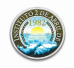 Dirección de Cultura y Educación Dirección de Educación Superior Docente Inicial Instituto Superior de Formación Docente y Técnica Nº 46 “2 de abril de 1982” Sede: Av. Pueyrredón 1250 Sub-sede: Medrano 90  Ramos Mejía., La Matanza  Te:+54 011 4658-6285  ----------------------------------------------------------------------------------------------------------------------------------------------------------------------------------- CARRERA: Tecnicatura Superior en Psicopedagogía. CURSO Y COMISIÓN : 4 AÑO A  PERSPECTIVA/ESPACIO CURRICULAR/MATERIA: Psicopedagogía e Integración del Sujeto con  discapacidad  DOCENTE Albornoz, Silvia Susana  HORAS DE CLASES SEMANALES 2 horas ( lunes de 20,30 a 22,30 )  EXPECTATIVAS DE LOGRO  ✔ Identifiquen los niveles de prevención de las dificultades de aprendizaje.  ✔ Analicen las diversas estrategias de diagnóstico según los criterios de selección.  ✔ Identifiquen las líneas de tratamiento psicopedagógico. ✔ Analicen la relación entre las teorías y concepciones de estas estrategias para determinar los  diferentes modos de intervención psicopedagógica. CONTENIDOS UNIDAD 1 abordaje institucional La psicopedagogía en la inclusión del sujeto con discapacidad . Diferencias entre la práctica pedagógica y la práctica psicopedagógica, proceso primario, proceso secundario. Inclusiones y exclusiones .cuando las prácticas institucionales alojan a la diversidad. La educación inclusiva en tanto intervención simbólica y material. Representaciones sociales de la discapacidad. Paradigma social de la discapacidad, El/la psicopedagogo/a en la institución educativa como integrante de un E.O.E, Equipos técnicos de Educación Especial,posicionamiento y trama, la construcción del trabajo colaborativo entre todos los integrantes del equipo, con los directivos, con los docentes, con los  padres y la comunidad escolar en general. Encuadre de la tarea : dispositivos e intervenciones. El  trabajo en red con instituciones educativas, con instituciones del área de la salud y con profesionales que asisten a los alumnos. BIBLIOGRAFÍA OBLIGATORIA  Aportes para una clínica del aprender .Dora Laino, Capítulo 2 “sobre pedagogía y psicopedagogía” Ed. Homosapiens.   “Visitando a Piera Aulagnier” Maria Eugenia Otero  file:///C:/Users/Silvia/Pictures/ficha%20uba%20piera%20aulagnier.pdf  Por una Educación Inclusiva https://www.porunaeducacioninclusiva.org/?page_id=15092 Miradas hacia la Educación Inclusiva II jornada de Educación  y Psicopedagogía. http://publicaciones.filo.uba.ar/sites/publicaciones.filo.uba.ar/files/Mira das %20hacia%20la%20educaci%C3%B3n%20inclusiva_interactivo_0.pdf Provincia de Buenos Aires 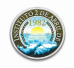 Dirección de Cultura y Educación Dirección de Educación Superior Docente Inicial Instituto Superior de Formación Docente y Técnica Nº 46 “2 de abril de 1982” Sede: Av. Pueyrredón 1250 Sub-sede: Medrano 90  Ramos Mejía., La Matanza  Te:+54 011 4658-6285  ----------------------------------------------------------------------------------------------------------------------------------------------------------------------------------- BIBLIOGRAFÍA AMPLIATORIAProblemas de aprendizaje y psicoanálisis Ana Ruth Najles Ediciones Grama➢ Normativa vigente Modalidad de Educación Especial abc.gov.ar ➢ Educar en la incertidumbre. Philippe Meirieu. Conferencia: www.me.gov.ar/curriform.  UNIDAD 2 diagnósticos de discapacidad El cuerpo del niño con patología neurológica El diagnóstico para la familia La relación fantasmática del niño con sus padres La herida narcisista, fallas en los procesos identificatorios. Las relaciones dinámicas inconscientes padres-hijos, su valor estructurante .  Sustitución de los roles en la situación triangular padre-madre-hijo. BIBLIOGRAFÍA OBLIGATORIA Discapacidad “una mirada distinta, una escucha diferente” Marta Schorn . lugar Editorial● El niño retardado y su madre Maud Mannoni Ed. Paidós Psicología Profunda. ● La primera entrevista con el psicoanalista prefacio escrito por Françoise Dolto. Maud  Mannoni. Ed. Gedisa. ● El estadio del Espejo. Jacques Lacan. ● Diagnósticos en la infancia , en busca de la subjetividad perdida: inteligencia,un debate desde la complejidad. Ed Noveduc ● Psicoanálisis y pediatría Francoise Dolto. Siglo editores  BIBLIOGRAFÍA AMPLIATORIA  ● Nuevos nombres impropios Juan Vasen http://www.elpsicoanalitico.com.ar/num2/ep-2.pdf ● Provincia de Buenos Aires 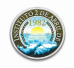 Dirección de Cultura y Educación Dirección de Educación Superior Docente Inicial Instituto Superior de Formación Docente y Técnica Nº 46 “2 de abril de 1982” Sede: Av. Pueyrredón 1250 Sub-sede: Medrano 90  Ramos Mejía., La Matanza  Te:+54 011 4658-6285  ----------------------------------------------------------------------------------------------------------------------------------------------------------------------------------- Conflicto psíquico y transformaciones simbólicas en niños y adolescentes con problemas de aprendizaje. Rego, María Victoria, Schlemenson Silvia. https://ri.conicet.gov.ar/bitstream/handle/11336/70424/CONICET_Digital_Nro.118fa261-7f27- 4a9d-a859-50285462243d_B.pdf?sequence=5&isAllowed=y UNIDAD 3 abordaje terapéutico La interpretación psicodinámica. Cuando la discapacidad anula derechos y deseos La clínica psicoanalítica Any Cordie: clasificación diagnóstica del retardo mental como inhibición por carencia  de aportes significantes. Modelo de abordaje psicoanalítico: cambio en la posición subjetiva. La  instalación de la entrevista a padres, entrevistas preliminares, instalar la transferencia, los aspectos  contratransferenciales. Como orientar y regular la angustia de los padres. Procesos diagnósticos enla infancia. Tratamiento con adolescentes: diagnóstico no clasificatorio, indagar a cerca de la  estructura subjetiva: como síntoma de los padres, como objeto fetiche de la madre y como objeto  en el fantasma de la madre. Estrategias de tratamiento. Abordaje cognitivo- conductual  BIBLIOGRAFÍA OBLIGATORIA  -Los retrasados no existen. Anny Cordie. Psicoanálisis de niños con fracaso escolar. Ed.  Nueva Visión. - Trastornos psicopatológicos y comportamentales en el retardo mental, Jaime Tallis, Jorge        Casarella y Nora Grañana. Capítulo IV y V ed. Miño y Dávila -Psicoanálisis y Pediatría  Parte clínica , Capítulo I Presentación de un Método -Método lovaas. Material de la cátedra. Terapia Cognitiva con niños y adolescentes aportes técnicos tercera edición.--El gato valiente . cuaderno de actividades Philip. C Kendall  Ed. Akadia.-E. Bunge, M. Gomar, J. Mandil. Ed. Akadia.  BIBLIOGRAFÍA AMPLIATORIA       ● El sufrimiento psíquico en el niño. Beatriz Janin. infancia__discapacidad_y_educacion_inclusiva.pdfProvincia de Buenos Aires 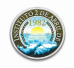 Dirección de Cultura y Educación Dirección de Educación Superior Docente Inicial Instituto Superior de Formación Docente y Técnica Nº 46 “2 de abril de 1982” Sede: Av. Pueyrredón 1250 Sub-sede: Medrano 90  Ramos Mejía., La Matanza  Te:+54 011 4658-6285  -----------------------------------------------------------------------------------------------------------------------------------------------------------------------------------Conferencia Levin - Congreso Discapacidad e Inclusión FSC2017  Conferencia de Esteban Levin - Congreso Discapacidad e Inclusión ● Autismos: ¿espectro o diversidad? - Nuevo libro de Juan Vasenhttps://youtu.be/ignS0Hz0S90 Desdramatizar la discpacidad Ana Clara Tortone  https://youtu.be/SQPUrgTchjg (BETO LA SERIE)● Paradigma del procesamiento de la información. Bandura Material en power point. PRESUPUESTO DE TIEMPO ∙ Desarrollo de las Unidades: ⮚ Primer Cuatrimestre: Unidad 1 y 2  ⮚ Segundo Cuatrimestre: Unidad 3  CONDICIONES PARA LA APROBACIÓN DE LA CURSADA ➢ Participación activa en las actividades sincrónicas y asincrónicas(entendemos por  participación activa tener activada la cámara y el audio al momento que se lo requiera) ➢ Tener aprobado todos los trabajos prácticos que serán 4 en el año.  ➢ Aprobar los dos trabajos integradores en el mes de Julio y Noviembre, pudiendo recuperar al  final de la cursada uno de ellos. CONDICIONES PARA LA ACREDITACIÓN DE LA MATERIA ➢ inscribirse para rendir la instancia de examen final ➢ aprobar el examen final con una calificación mínima de 4.